מועדון שעורי ביתבבית ספרנו פועלת תכנית שיעורי תגבור לתלמידים שבמסגרתה אנו מציעים לתלמידים מסגרת לימודית בקבוצות קטנות, מסגרת הנקראת: "מועדון שיעורי בית".במהלך השיעור תינתן אפשרות לקבל הסבר נוסף לחומר הנלמד בכיתה, סיוע בתרגול נוסף ולמידה לקראת מבחן. השיעורים מתבצעים על ידי מורים מצוות בית הספר בתחילת או בסוף יום לימודים . מספר המקומות בשיעורים אלו מוגבל ולכן יש להירשם לשיעור עד 24 שעות לפני מועד השיעור.להרשמה לשיעור יש לסרוק את הקוד ולמלא את  הפרטים.*הרשמה לשיעורי אנגלית מתבצעת דרך המורים המלמדים.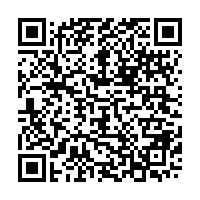 שיעורא'ג'ד'ה'ו'007:45-08:25ערביתהילה בלאסןערביתהילה בלאסןערביתאנתסאר גבאלי______ערביתעלאא ותד713:55-14:40אנגליתעליזה אולסוןאנגליתמירב שוורץהסטוריה/אזרחותיעל אלוני______מדעיםיונתן לבנון______מתמטיקהעמית סמולקיןהסטוריה/אזרחותיעל אלוני______אנגליתעליזה אולסון______מדעיםגלי